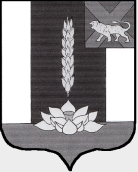 АДМИНИСТРАЦИЯСИБИРЦЕВСКОГО ГОРОДСКОГО ПОСЕЛЕНИЯПОСТАНОВЛЕНИЕ12 мая 2017 г.                                  пгт. Сибирцево                                           №  448О внесении изменений в административный регламент администрации Сибирцевского городского поселения по предоставлению муниципальной услуги «Выдача разрешенийна ввод объекта в эксплуатацию», утвержденный постановлением администрацииСибирцевского городского поселения № 13 от 14.02.2014г.В соответствии с Федеральным законом от 06.10.2003 N 131-ФЗ "Об общих принципах организации местного самоуправления в Российской Федерации", Федеральным законом Российской Федерации от 27.07.2010 N 210-ФЗ "Об организации предоставления государственных и муниципальных услуг", руководствуясь Градостроительным кодексом Российской Федерации от 29.12.2004 № 190-ФЗ, Уставом муниципального образования Сибирцевское городское поселение, администрация Сибирцевского городского поселения  ПОСТАНОВЛЯЕТ:1. Внести изменения в административный регламент администрации Сибирцевского городского  поселения по предоставлению муниципальной услуги «Выдача разрешений на ввод объекта в эксплуатацию», утвержденный постановлением администрации Сибирцевского городского поселения от 14.02.2014г. № 13 изменив:- Абзац 1 пункта 2.3: заменить «10 дней» на «7 рабочих дней».2. Данное постановление опубликовать в средствах массовой информации и разместить на официальном сайте администрации муниципального образования в сети Интернет.3. Настоящее постановление вступает в силу со дня его официального опубликования.4. Контроль исполнения постановления возложить на начальника отдела имущества, ЖКХ, дорог, благоустройства, земельных, градостроительных отношений и контроля администрации Сибирцевского городского поселения.Глава администрацииСибирцевского городского поселения                                                           А.Н. Шейко